Continence productsContinence productsContinence productsContinence productsContinence productsProduct codeDescriptionQuantityUnit typee.g. box, carton, packet, single unitFrequencyE.g. one off supply, monthly, 3 monthly, 6 monthly etc(“as required” is not accepted)e.g. X1234Catheter ABC3boxesmonthlySkin integrity productsSkin integrity productsSkin integrity productsSkin integrity productsSkin integrity productsProduct codeDescriptionQuantityUnit typee.g. box, carton, packet, single unitFrequencyE.g. one off supply, monthly, 3 monthly, 6 monthly etc(“as required” is not acceptable)Respiratory productsRespiratory productsRespiratory productsRespiratory productsRespiratory productsProduct codeDescriptionQuantityUnit typee.g. box, carton, packet, single unitFrequencyE.g. one off supply, monthly, 3 monthly, 6 monthly etc(“as required” is not acceptable)Nutritional productsNutritional productsNutritional productsNutritional productsNutritional productsProduct codeDescriptionQuantityUnit typee.g. box, carton, packet, single unitFrequencyE.g. one off supply, monthly (“as required” is not acceptable)Other productsOther productsOther productsOther productsOther productsProduct codeDescriptionQuantityUnit typee.g. box, carton, packet, single unitFrequencyE.g. one off supply, monthly, 3 monthly, 6 monthly etc(“as required” is not acceptable)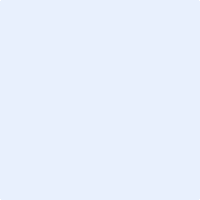 